Правила поведения в сети интернет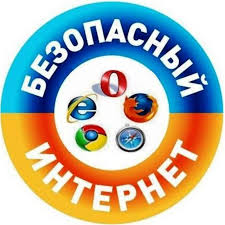 https://www.youtube.com/watch?v=TSQN-dMehFA